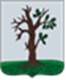 Российская ФедерацияБРЯНСКАЯ ОБЛАСТЬСОВЕТ НАРОДНЫХ ДЕПУТАТОВ СТАРОДУБСКОГО МУНИЦИПАЛЬНОГО ОКРУГАРЕШЕНИЕот  28.12.2021г.  № 185г. СтародубВ соответствии со ст. 37 Федерального закона от 29 декабря 2012 года №273-ФЗ «Об образовании в Российской Федерации», Постановлением Правительства Брянской области от 31 декабря 2018 г. N 764-п "Об утверждении государственной программы "Развитие образования и науки Брянской области", в целях обеспечения бесплатного горячего питания обучающихся общеобразовательных организаций Стародубского муниципального округа Брянской области, Совет народных депутатов Стародубского муниципального округа Брянской области решил:Пункт 1.1 решения Совета народных депутатов Стародубского муниципального округа от 11.12.2020 г. № 35 «Об установлении норматива бюджетных ассигнований на организацию питания обучающихся в общеобразовательных организациях Стародубского муниципального округа Брянской области» изложить в следующей редакции:«1.1. Для обучающихся 1-4 классов, питание которых передано на аутсорсинг, из бюджета Стародубского муниципального округа Брянской области в размере 74 рубля 15 копеек, в том числе:- средства регионального бюджета – 68 рублей 96 копеек;- средства муниципального бюджета – 5 рублей 19 копеек».2. Отделу образования администрации Стародубского муниципального округа Брянской области обеспечить контроль исполнения настоящего решения.3. Настоящее решение  вступает в силу с момента официального опубликования и распространяется на правоотношения, возникающие с 01.01.2022 года.О внесении изменения в решение Совета народных депутатов Стародубского муниципального округа от 11.12.2020 г. № 35 «Об установлении норматива бюджетных ассигнований на организацию питания обучающихся в общеобразовательных организациях Стародубского муниципального округа Брянской области»Заместитель председателя Совета народных депутатовСтародубского муниципального округа Брянской области                     И.Н. Козин